УТВЕРЖДАЮДиректор  бюджетного учреждения Ханты-Мансийского автономного округа –  Югры «Сургутский реабилитационный центр для детей и подростков с ограниченными возможностями»_____________ С.В. Королева 05 января 2019 г.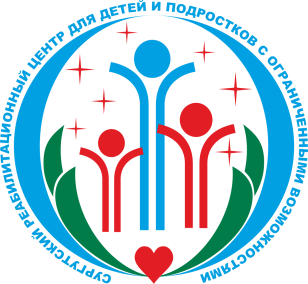 МиссияОбеспечение качественного оказания социальных услуг детям-инвалидам, детям с ограниченными возможностями и их семьям в полном объёме.Стратегическая цель   Повышение результативности, качества и открытости предоставляемых услуг с использованием системы менеджмента качества, современных технологий, на основе применения процессного подхода.Основные направления политики в области качестваОбеспечение предоставления качественной информации получателям социальных услуг.Повышение эффективности работы учреждения путём совершенствования его систем управления.Непрерывное повышение качества оказания социальных услуг.Баланс полномочий и ответственности.Компетентность при принятии решений.Экономическая целесообразность принимаемых решений.Повышение профессионализма сотрудников.Привлечение к оказанию услуг социальных партнёров.Для достижения цели мы стремимсяОбеспечить совершенствование всех процессов деятельности учреждения.Увеличить показатели оказываемых услуг заданным  требованиям.Обеспечить повышение профессионально-квалификационного уровня и ответственности персонала по предоставлению социальных услуг гражданам, признанным нуждающимися в социальном обслуживании.Рационально использовать трудовые и финансовые ресурсы учреждения.Увеличить количество внедряемых социальных технологий и эффективных практик.Динамично развивать состояние всех элементов инфраструктуры учреждения, для обеспечения беспрерывного и высокоэффективного оказания социальной помощи.СогласованоЗаместитель директора                                                               С.Д. ФилоненкоОзнакомлены:ДолжностьПодписьФИОЗаместитель директораА.Г. ИстоминаГлавный бухгалтерГ.В. ДнепроваЗаведующий отделениемЕ.С. БачинаЗаведующий отделениемТ.Р. МаксимоваЗаведующий отделениемВ.В. ЗябкинаЗаведующий отделениемЕ.В. БолдыреваЗаведующий отделениемЕ.А. ИзбашСпециалист по кадрамА.П. НикитинаДокументоведА.И. Набока